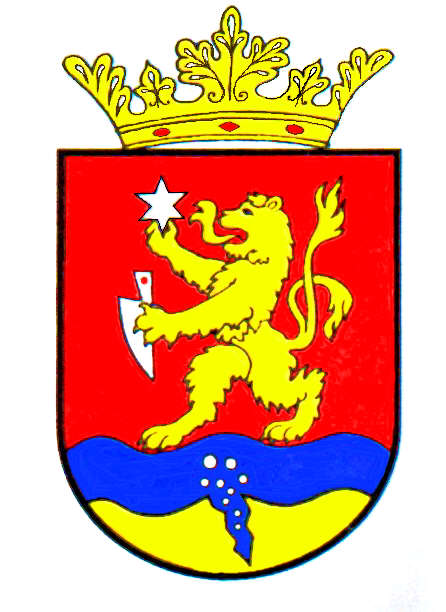   P O L G Á R M E S T E R           RÉPCELAKMeghívóRépcelak Város Önkormányzatának Képviselő-testülete 2022. január 27-én, csütörtökön 17.00 órakor ülést tart, melyre tisztelettel meghívom.Az ülés helye: Répcelaki Közös Önkormányzati Hivatal Tanácskozó teremAz 1-17. napirendi pontok anyagát csatoltan megküldöm. Répcelak, 2022. január 20.     Szabó József 	   							                polgármester          Napirend          NapirendElőadó:Répcelak város Önkormányzata 2022. évi költségvetésének első olvasataSzabó JózsefpolgármesterRépcelaki Művelődési Ház és Könyvtár 2022. évi munkatervének a jóváhagyásaBoros AndrásigatózgatóRépcelak város vagyonáról szóló önkormányzati rendelet felülvizsgálatadr. Kiss Julianna jegyzőA közművelődési feladatok ellátásáról szóló önkormányzati rendelet felülvizsgálata Szabó JózsefpolgármesterDöntés pályázatok beadásáról a Magyar Falu ProgrambanSzabó JózsefpolgármesterPolgármester illetményének és költségtérítésének a megállapítása Varga SándoralpolgármesterRépce TV Nonprofit Kft. Szervezeti és működési szabályzatának az elfogadása, illetve a Beszerzési Szabályzat, Információs és kommunikációs szabályzat tudomásulvételeWinkler KrisztinaügyvezetőSzerződés elhasznált étolaj és étkezési zsíradék begyűjtésére és elszállításáraSzabó JózsefpolgármesterPályázat kiírása fiatal házasok otthona bérleti jogviszonyára (Arany János utca 1/A. lph. 1. em. 3.) Szabó JózsefpolgármesterDöntés fiatal házasok otthonában való elhelyezésről(Ifjúság utca 8. B. lph. 1. em. 4.)Szabó JózsefpolgármesterVillamoshálózat üzemeltetéssel történő átadása E.ON részéreSzabó JózsefpolgármesterÁltalános iskolai felvételi körzetek kijelölésének véleményezése (2022/2023. tanév)Szabó JózsefpolgármesterKiemelkedő sportteljesítmény elismeréseSzabó JózsefpolgármesterPályázat kiírása a Répcelak, Petőfi utca 60. szám alatti ingatlan bérbeadásáraSzabó JózsefpolgármesterPályázati felhívás a Répcelak, Széchenyi utca 4. szám alatti ingatlan értékesítéséreSzabó JózsefpolgármesterBölcsődei pótmunkáról döntésSzabó JózsefpolgármesterRépcelak, Gyárköz 1. számú ingatlan helyreállításával kapcsolatos döntésSzabó Józsefpolgármester